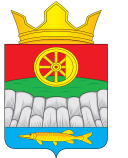 РОССИЙСКАЯ ФЕДЕРАЦИЯАДМИНИСТРАЦИЯ КРУТОЯРСКОГО СЕЛЬСОВЕТАКРАСНОЯРСКИЙ КРАЙ УЖУРСКИЙ РАЙОНПОСТАНОВЛЕНИЕ26.05.2016 г.                     с. Крутояр                                       №   93Об утверждении перечня информационных системперсональных данных в администрации Крутоярскогосельсовета      В целях исполнения требований Федерального закона от 27.07.2006                № 152-ФЗ «О персональных данных: 1.Утвердить Перечень информационных систем персональных данных согласно приложению к настоящему постановлению.2. Контроль за выполнением настоящего  постановления оставляю за собой.3. Постановление вступает в силу с момента его подписания.   Глава сельсовета                                                                            А.Н. Радченко                             Приложение к постановлению от 26.05.2016 г.№ 93ПЕРЕЧЕНЬИНФОРМАЦИОННЫХ СИСТЕМ ПЕРСОНАЛЬНЫХ ДАННЫХ ВАдминистрации Крутоярского сельсовета   Наименование   
  информационной  
     системы      
   персональных   
      данных        Наименование  
   оператора    
 информационной 
    системы     
  персональных  
     данных     
 администрации  
 города Рязани    Цель обработки   
персональных данных    Перечень    
 персональных  
    данных,     
   подлежащих   
   обработке        Категория     
    субъектов,    
   персональные   
  данные которых  
  обрабатываются  Правовое основание 
     обработки      
    персональных    
       данныхНеобходимость  
   получения    
    согласия    
    субъекта    
  персональных  
   данных на    
обработку своих персональных  
     данных   Перечень    
   действий с   
 персональными  
    данными.    
  Дата начала  
  обработки   
 персональных 
    данных     Срок или условие 
   прекращения    
    обработки     
   персональных   
      данных      